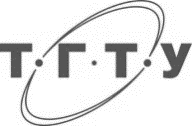 Министерство науки и высшего образования Российской ФедерацииФедеральное государственное бюджетное образовательное учреждениевысшего образования«Тамбовский государственный технический университет»ПРИКАЗ«_____» ____________ 20___ г.                                                                        №_____________Об отчислении слушателей, завершивших обучение по дополнительнойобщеобразовательной программе В связи с окончанием срока обучения по дополнительной общеобразовательной программе «Наименование программы…»,ПРИКАЗЫВАЮ:1. Отчислить с ХХ месяца 20_ г. и следующих слушателей:1) ФИО слушателя;2) ФИО слушателя.Основание: локальный нормативный акт ФГБОУ ВО «ТГТУ», регламентирующий деятельность по разработке и реализации дополнительных общеобразовательных программ.Ректор			И.О. ФамилияПроект вносит:__________________________Рук-ль структур. подразделения ________________ И.О. Фамилия«___» ___________ 20__ г.Согласовано:Первый проректор _____________ И.О. Фамилия«______» _____________ 20__ г.Главный бухгалтер_____________И.О. Фамилия«______»______________20__г.Начальник юридического отдела_____________И.О. Фамилия«______»______________20__г.